ELŐTERJESZTÉS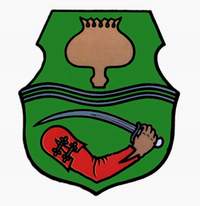 Tiszavasvári Város Önkormányzata Képviselő-testületének2017. február 15-én tartandó rendes üléséreAz előterjesztés tárgya:		Az ASP rendszerhez való csatlakozásrólMelléklet:	 Az előterjesztés előadója:	Dr. Fülöp Erik polgármester (előadó)Az előterjesztés témafelelőse:	Kiss Brigitta (témafelelős)Az előterjesztés ügyiratszáma:	577-8/2016Az előterjesztést véleményező bizottságok a hatáskör megjelölésével:Az ülésre meghívni javasolt szervek, személyek:Egyéb megjegyzés: …………………………………………………………………………………………………………………………………………………………………………Tiszavasvári, 2017. február 06.	Kiss Brigitta	témafelelősTISZAVASVÁRI VÁROS POLGÁRMESTERÉTŐL4440 Tiszavasvári, Városháza tér 4.Tel: 42/520-500. Fax: 42/275-000. E-mail: tvonkph@tiszavasvari.huTémafelelős: Kiss BrigittaELŐTERJESZTÉSA Képviselő-testülethezCsatlakoztatási konstrukció az önkormányzati ASP rendszer országos kiterjesztéséhezTisztelt Képviselő-testület!2018. január elsejétől az elektronikus ügyintézés és a bizalmi szolgáltatások általános szabályairól szóló 2015. évi CCXXII. törvény 108. § alapján az önkormányzatok számára is kötelező lesz az elektronikus ügyintézés biztosítása. A közelmúltban megjelent a KÖFOP-1.2.1-VEKOP-16 kódszámú ,,Csatlakoztatási konstrukció az önkormányzati ASP rendszer országos kiterjesztéséhez” című pályázati felhívás, melynek célja az önkormányzatok egységesített elektronikus ügyintézésének bevezetése az ASP központhoz történő csatlakozás megvalósításával. A pályázat lehetőséget biztosít a települési önkormányzatoknak a csatlakozás során felmerülő egyes feladatok költségeinek támogatására. ASP szolgáltatás lényege, hogy az ügyfél (jelen esetben az önkormányzat) egy távoli szolgáltató központtól szolgáltatásként veszi igénybe az alkalmazásokat. A támogatás feltétele az ASP Korm. rendeletben foglalt előírások és kötelezettségek betartása, az ott rögzített előfeltételek megléte. Az önkormányzati ASP rendszer szakrendszerei: iratkezelő rendszer,önkormányzati települési portál rendszer,az elektronikus ügyintézési portál rendszer, ide értve az elektronikus űrlap szolgáltatást,gazdálkodási rendszer, ingatlanvagyon-kataszter rendszerönkormányzati adó rendszer,ipar- és kereskedelmi rendszerhagyatéki leltárA 257/2016. (VIII.31) Korm. rendelet 12. § 2. bekezdése alapján 2017. október elsejéig az önkormányzati adórendszerhez csatlakozik valamennyi helyi önkormányzat, 2018. január 1-jéig az önkormányzati ASP rendszer valamennyi szakrendszeréhez csatlakozik az összes helyi önkormányzat.A pályázat benyújtására Tiszavasvári Város Önkormányzata is jogosult, méghozzá lakosságszám alapján a 3. kategóriában tud pályázni, ahol a maximálisan pályázható vissza nem térítendő támogatási összeg 9.000.000 Ft. A támogatási kérelem benyújtására 2017. február 6-tól 2017. március 6 napjáig van lehetőség.  Támogatható tevékenységek köre:A pályázat benyújtására az ENEREA Észak-Alföldi Regionális Energia Ügynökség Nonprofit Kft.-t tervezem felkérni. Kérem a Tisztelt Képviselő-testületet, hogy a fenti körülmények figyelembevételével a pályázat benyújtásáról döntést hozni szíveskedjen. Tiszavasvári, 2017. február 06. 	Dr. Fülöp Erik	polgármesterHATÁROZAT-TERVEZETTISZAVASVÁRI VÁROS ÖNKORMÁNYZATAKÉPVISELŐ TESTÜLETE……/2017. (II.) Kt. számúhatározataAz ASP rendszerhez való csatlakozásrólTiszavasvári Város Önkormányzata Képviselő-testületeA Tiszavasvári képviselő-testülete felhatalmazza a polgármestert, hogy a KÖFOP-1.2.1-VEKOP-16 azonosító jelű „Csatlakoztatási konstrukció az önkormányzati ASP rendszer országos kiterjesztéséhez” című felhívás alapján támogatási kérelmet nyújtson be, valamint a támogatási jogviszony létrejötte esetén a kedvezményezetti kötelezettségeket és jogokat gyakorolja.Felkéri a polgármestert, hogykészítse elő a pályázati dokumentációt, és határidőn belül nyújtsa be elektronikus módon.a pályázat eredményéről tájékoztassa a Képviselő-testületet.Határidő: azonnal, illetve esedékességkor	Felelős: Dr. Fülöp Erik polgármesterBizottságHatáskörPénzügyi és Ügyrendi BizottságSZMSZ 4. melléklet 6.1 pontTámogatható tevékenységElvárásElszámolható maximális bruttó összegEszközök beszerzéseASP rendszer szakrendszereinek használatához szükséges eszközök beszerzése támogatott: 1) felhasználói munkaállomások (munkaállomás, laptop, licencek, monitor),2) nyomtató, hálózati eszközök és multifunkciós nyomtatók (nyomtató, másoló)2.160.000 FtMűködésfejlesztés és szabályozási keretek kialakításaAz önkormányzatnak az ASP szolgáltatáshoz való csatlakozási folyamat során felül kell vizsgálni belső folyamatait, működési rendjét és a belső szabályozó eszközeit, azokat hozzáigazítani az ASP-ben biztosított szakrendszerek működési rendjéhez. 1.800.000 FtÖnkormányzatok elektronikus ügyintézésCsatlakozás az ASP elektronikus ügyintézési szolgáltatás rendszeréhez és ennek segítségével elektronikus ügyintézési szolgáltatás nyújtása az állampolgárok és a vállalkozások felé. 1.440.000 FtÖnkormányzati szakrendszerek adatminőségének javítása, migrációja kötelezőA migrációt ASP központ által, központilag meghatározott módszertan alapján, központi támogatás segítségével kell elvégezni.2.610.000 FtOktatásokon történő részvételhez kapcsolódó utazásAz ASP központ által szervezett, az ASP szolgáltatások bevezetéséhez kapcsolódó oktatásokon való részvétel szükséges. 270.000 FtTesztelés, élesítésAz ASP szolgáltatáshoz történő csatlakozás során az önkormányzatoknak belső erőforrásaik felhasználásával tesztelniük, ellenőrizniük kell a számukra kialakításra kerülő szolgáltatásokat.450.000 Ft